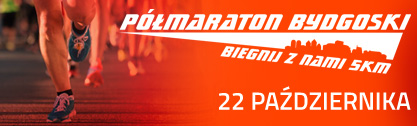 FORMULARZ ZGŁOSZENIOWY WOLONTARIAT – V PÓŁMARATON BYDGOSKIImię i nazwisko: ............................................................................................Data urodzenia: .............................................................................................Adres e-mail: ................................................................................................Telefon: ........................................................................................................Preferowany zespół zadaniowy: Biuro zawodów Punkt wodny Start/Meta Grupa techniczna Depozyt Trasa